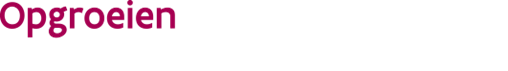 Aanvraag subsidietoekenning na subsidiebelofte//////////////////////////////////////////////////////////////////////////////////////////////////////////////////////////////////Waarvoor dient dit formulier?
Met dit formulier vraag je als organisator een subsidietoekenning na een subsidiebelofte aan. 
Per subsidietoekenning en per subsidiegroep gebruik je een nieuw formulier.Je dient de aanvraag in ten vroegste zes maanden voor de datum waarop je de subsidies wil laten ingaan.Waar kan je terecht voor meer informatie?
Voor meer informatie kan je contact opnemen met je klantenbeheerder. De contactgegevens vind je onderaan.Aan wie bezorg je de aanvraag?
Bezorg het volledig ingevulde en ondertekende formulier via e-mail aan je klantenbeheerder. //////////////////////////////////////////////////////////////////////////////////////////////////////////////////////////////////Gegevens over je subsidiebelofteWelke subsidieerbare plaatsen vraag je aan?
Wanneer wil je de subsidies laten ingaan? 
In welke kinderopvanglocatie(s) zal je deze subsidies inzetten? 
Vul de contactgegevens in van de persoon die de registraties omtrent de subsidie zal bezorgen.
Eerdere negatieve beslissing?IdentificatiegegevensVul de gegevens van de organisator in.
Vul de gegevens van de organisator in.
Vul de gegevens van de organisator in.
Vul de gegevens van de organisator in.
Vul de gegevens van de organisator in.
Vul de gegevens van de organisator in.
Vul de gegevens van de organisator in.
Naamondernemingsnummer..Gegevens over de subsidietoekenning Vul het referentienummer en de datum van beslissing van de subsidiebelofte in.
Je vindt deze gegevens in de beslissing die je per e-mail werd bezorgd.
Vul het referentienummer en de datum van beslissing van de subsidiebelofte in.
Je vindt deze gegevens in de beslissing die je per e-mail werd bezorgd.
Vul het referentienummer en de datum van beslissing van de subsidiebelofte in.
Je vindt deze gegevens in de beslissing die je per e-mail werd bezorgd.
Vul het referentienummer en de datum van beslissing van de subsidiebelofte in.
Je vindt deze gegevens in de beslissing die je per e-mail werd bezorgd.
Vul het referentienummer en de datum van beslissing van de subsidiebelofte in.
Je vindt deze gegevens in de beslissing die je per e-mail werd bezorgd.
Vul het referentienummer en de datum van beslissing van de subsidiebelofte in.
Je vindt deze gegevens in de beslissing die je per e-mail werd bezorgd.
Vul het referentienummer en de datum van beslissing van de subsidiebelofte in.
Je vindt deze gegevens in de beslissing die je per e-mail werd bezorgd.
Vul het referentienummer en de datum van beslissing van de subsidiebelofte in.
Je vindt deze gegevens in de beslissing die je per e-mail werd bezorgd.
referentienummerdatumdagmaandjaarPlaatsen basissubsidiePlaatsen inkomenstariefPlaatsen plussubsidieModules subsidie ruimere openingsmomentenPlaatsen subsidie dringende kinderopvangPlaatsen structurele inclusieve opvangDatumdagmaandjaarDossiernummer en naamVoor- en achternaame-mailadresTelefoonnummerHeeft Opgroeien (of vroeger Kind en Gezin) in het verleden voor jouw organisatie een subsidietoekenning geweigerd, subsidies verminderd, geschorst of stopgezet? 
Heeft Opgroeien (of vroeger Kind en Gezin) in het verleden voor jouw organisatie een subsidietoekenning geweigerd, subsidies verminderd, geschorst of stopgezet? 
Ja, daarom bezorg ik een document waaruit blijkt dat de reden waarom deze beslissing werd genomen niet langer bestaat. NeenBetaalgegevens Ik verklaar volgende documenten toe te voegen bij de aanvraag. Dit is enkel van toepassing als je nog geen subsidies krijgt van Opgroeien of als je rekeningnummer is veranderd!Ik verklaar volgende documenten toe te voegen bij de aanvraag. Dit is enkel van toepassing als je nog geen subsidies krijgt van Opgroeien of als je rekeningnummer is veranderd!Ik verklaar volgende documenten toe te voegen bij de aanvraag. Dit is enkel van toepassing als je nog geen subsidies krijgt van Opgroeien of als je rekeningnummer is veranderd!Het formulier ‘Nieuw rekeningnummer’Het formulier ‘Nieuw rekeningnummer’Het bankattestHet bankattestFinancieel contactpersoon
Deze persoon ontvangt de betaalbrieven van OpgroeienFinancieel contactpersoon
Deze persoon ontvangt de betaalbrieven van OpgroeienFinancieel contactpersoon
Deze persoon ontvangt de betaalbrieven van OpgroeienVoornaam en naamVoornaam en naame-mailadrese-mailadresTelefoonnummerTelefoonnummerVerklaring op erewoord en ondertekeningIk verklaar op erewoord datIk kennis heb van de voorwaarden waaraan ik moet voldoen om de aangevraagde subsidie te krijgen en dat ik aan deze voorwaarden voldoe.Ik gemachtigd ben om te handelen in naam van de organisatorDe gegevens volledig en voor waar en echt zijn ingevuld Ik verklaar op erewoord datIk kennis heb van de voorwaarden waaraan ik moet voldoen om de aangevraagde subsidie te krijgen en dat ik aan deze voorwaarden voldoe.Ik gemachtigd ben om te handelen in naam van de organisatorDe gegevens volledig en voor waar en echt zijn ingevuld Ik verklaar op erewoord datIk kennis heb van de voorwaarden waaraan ik moet voldoen om de aangevraagde subsidie te krijgen en dat ik aan deze voorwaarden voldoe.Ik gemachtigd ben om te handelen in naam van de organisatorDe gegevens volledig en voor waar en echt zijn ingevuld Ik verklaar op erewoord datIk kennis heb van de voorwaarden waaraan ik moet voldoen om de aangevraagde subsidie te krijgen en dat ik aan deze voorwaarden voldoe.Ik gemachtigd ben om te handelen in naam van de organisatorDe gegevens volledig en voor waar en echt zijn ingevuld Ik verklaar op erewoord datIk kennis heb van de voorwaarden waaraan ik moet voldoen om de aangevraagde subsidie te krijgen en dat ik aan deze voorwaarden voldoe.Ik gemachtigd ben om te handelen in naam van de organisatorDe gegevens volledig en voor waar en echt zijn ingevuld Ik verklaar op erewoord datIk kennis heb van de voorwaarden waaraan ik moet voldoen om de aangevraagde subsidie te krijgen en dat ik aan deze voorwaarden voldoe.Ik gemachtigd ben om te handelen in naam van de organisatorDe gegevens volledig en voor waar en echt zijn ingevuld Ik verklaar op erewoord datIk kennis heb van de voorwaarden waaraan ik moet voldoen om de aangevraagde subsidie te krijgen en dat ik aan deze voorwaarden voldoe.Ik gemachtigd ben om te handelen in naam van de organisatorDe gegevens volledig en voor waar en echt zijn ingevuld Ik verklaar op erewoord datIk kennis heb van de voorwaarden waaraan ik moet voldoen om de aangevraagde subsidie te krijgen en dat ik aan deze voorwaarden voldoe.Ik gemachtigd ben om te handelen in naam van de organisatorDe gegevens volledig en voor waar en echt zijn ingevuld DatumdagmaandjaarHandtekeningvoor- en achternaamTerugbezorgen formulierBezorg dit formulier terug via e-mail aanBezorg dit formulier terug via e-mail aanKlantenbeheer - Team NoordTel: 02 249 70 02ko.noord@opgroeien.be
 Klantenbeheer - Team WestTel: 02 249 70 04 ko.west@opgroeien.be
Team CentrumTel: 02 249 70 01ko.centrum@opgroeien.be
Klantenbeheer - Team OostTel: 02 249 70 03ko.oost@opgroeien.be
Lukt het niet om dit formulier via e-mail te verzenden? Geef een seintje via e-mail of telefoon en stuur het naar Opgroeien Voorzieningenbeleid - Hallepoortlaan 27 1060 BrusselLukt het niet om dit formulier via e-mail te verzenden? Geef een seintje via e-mail of telefoon en stuur het naar Opgroeien Voorzieningenbeleid - Hallepoortlaan 27 1060 Brussel